Publicado en Madrid  el 06/05/2020 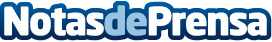 LEON THE BAKER: El obrador "SIN" y ECO preferido por los amantes del pan, de venta online y offlineLeon the Baker trabaja con ingredientes 100% naturales y pionera en el sector, ya que se trabaja con métodos e ingredientes libres de gluten sin aditivos, conservantes artificiales ni colorantes. Como panadería artesanal, ha revolucionado el mundo de la nutrición y el fitness por su exquisito cuidado de algo tan importante como el sabor. Los productos son aptos para celíacos y los que siguen la filosofía #HealthyLifestyle pero sobre todo, son para los que no renuncian al mejor pan.  leonthebaker.comDatos de contacto:Leon the Baker918 763 496Nota de prensa publicada en: https://www.notasdeprensa.es/leon-the-baker-el-obrador-sin-y-eco-preferido Categorias: Nacional Nutrición Gastronomía Sociedad Madrid Restauración Fitness http://www.notasdeprensa.es